Praca z mapą – rozbiory Polski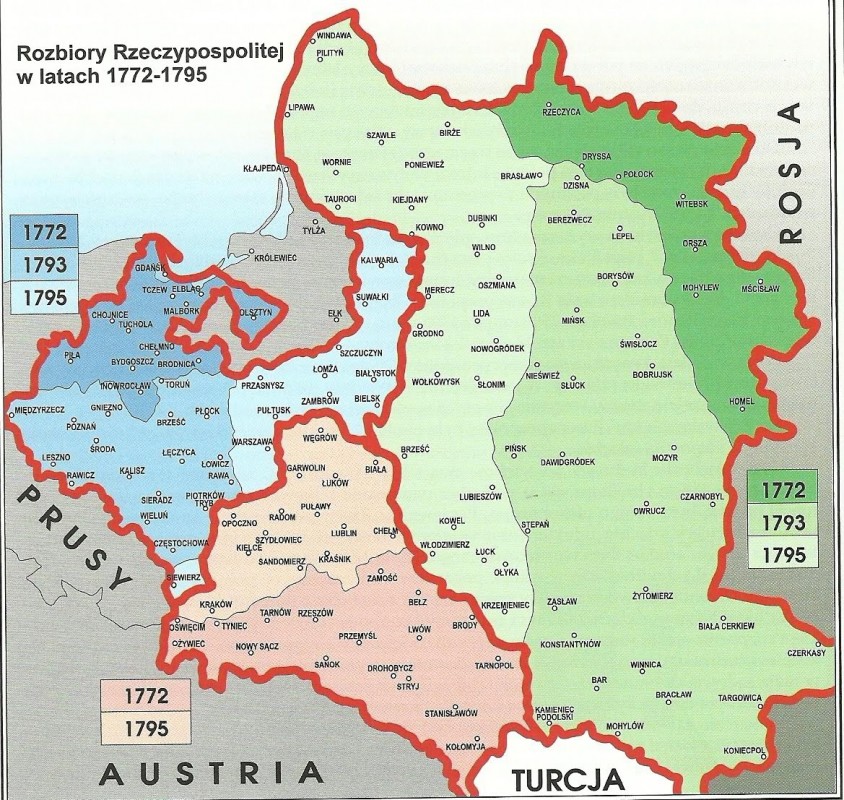 Na podstawie mapy  uzupełnij zdania:1.  W wyniku rozbiorów największy obszar zajęło państwo  …………………………….. . 2.  Najbardziej rozwinięte pod względem gospodarczym ziemie zajęło państwo …………………………, ponieważ  ………………………………………………………………………………………………..…3.  Bydgoszcz znalazła się pod zaborem  ……………………………. w roku ……… .     4.  W  …………… rozbiorze państwo …………………….. zajęło Warszawę.      5. Wilno znalazło się pod panowaniem ……………………….. w wyniku …………….. rozbioru.                         6.    ………………………………. zajęli  Kraków w ………………….. rozbiorze.